“Памятки по экономии воды в домашнем хозяйстве"Как показывает анализ, водные ресурсы, являясь важным общественным экологическим благом, одновременно становятся все в большей мере ограниченным, дефицитным ресурсом. Однако человек не всегда это осознает, тратя десятки литров воды впустую. Вот несколько советов, которые помогут вам экономить воду в быту: -Не оставляйте краны открытыми;-Используйте душ вместо воды, ведь принимая душ вы потратите гораздо меньше воды, чем если бы вы принимали ванну;-Уменьшайте время приема душа;-Закрывайте кран при чистке зубов и мытье посуды;-Мойте овощи и фрукты не под краном, а в миске;-Запускайте посудомоечную(стиральную) машину при полной загрузке;-Установите душевые лейки с низким расходом воды;-Если любите пить холодную воду, храните ее в холодильнике;-Для мытья машины используйте не шланг, а ведро с водой;-Отремонтируете протекающую сантехнику;-Мойте посуду сразу после приема пищи;-Установите дома систему вторичного использования сточных вод;-Установите в туалете двухкнопочный сливной бачок;-Не используйте струю воды для разморозки продуктов;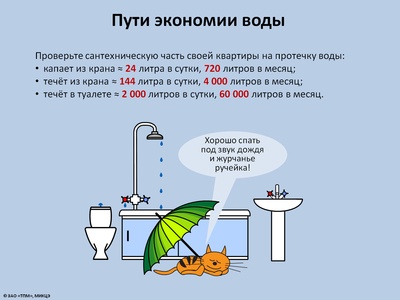 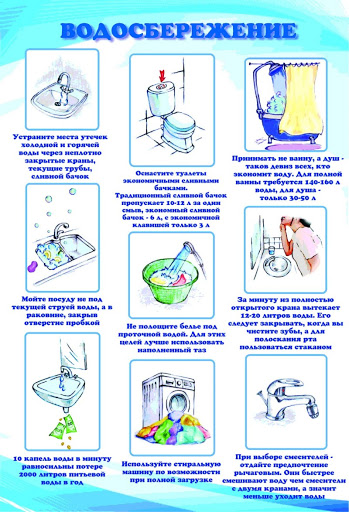 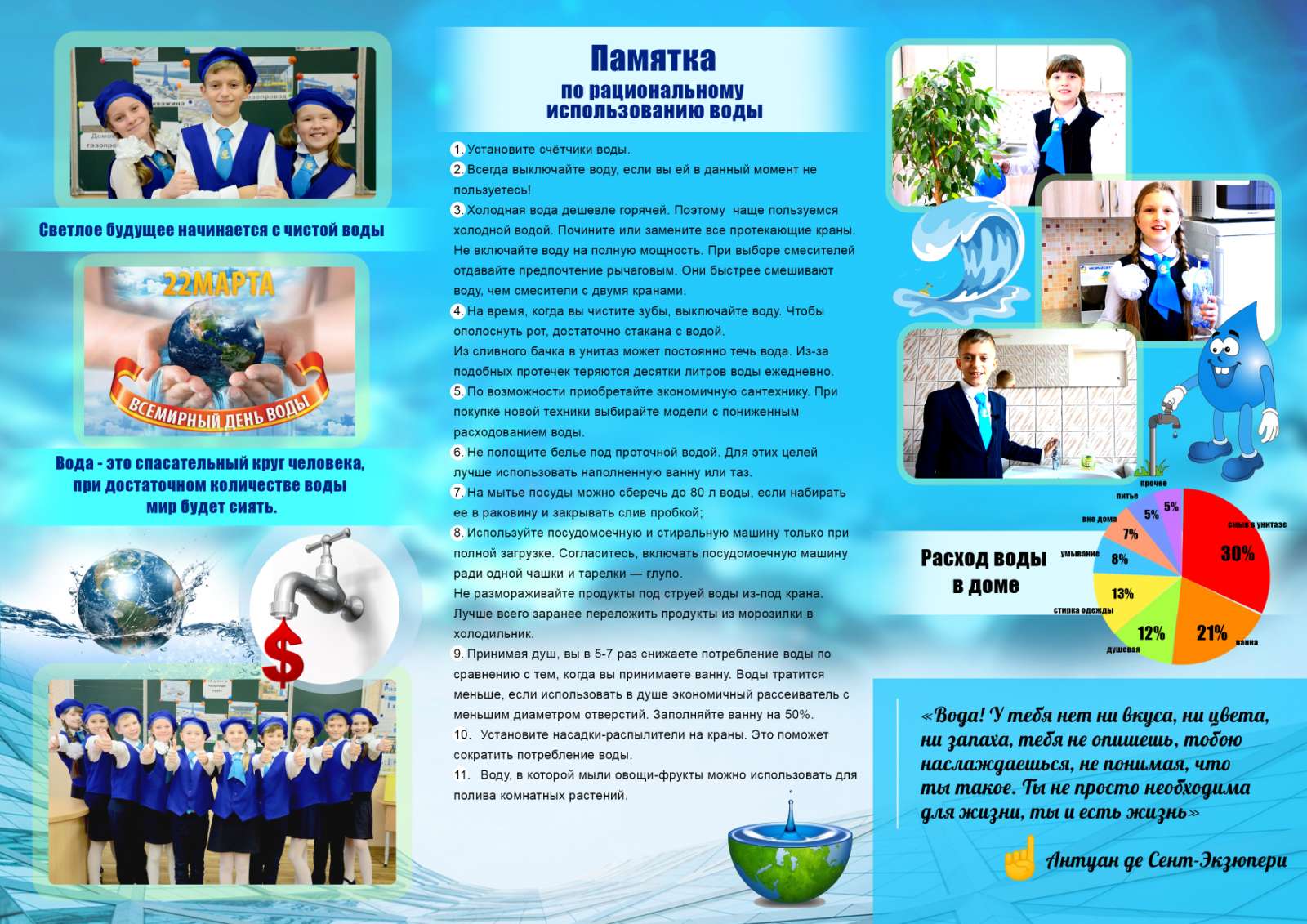 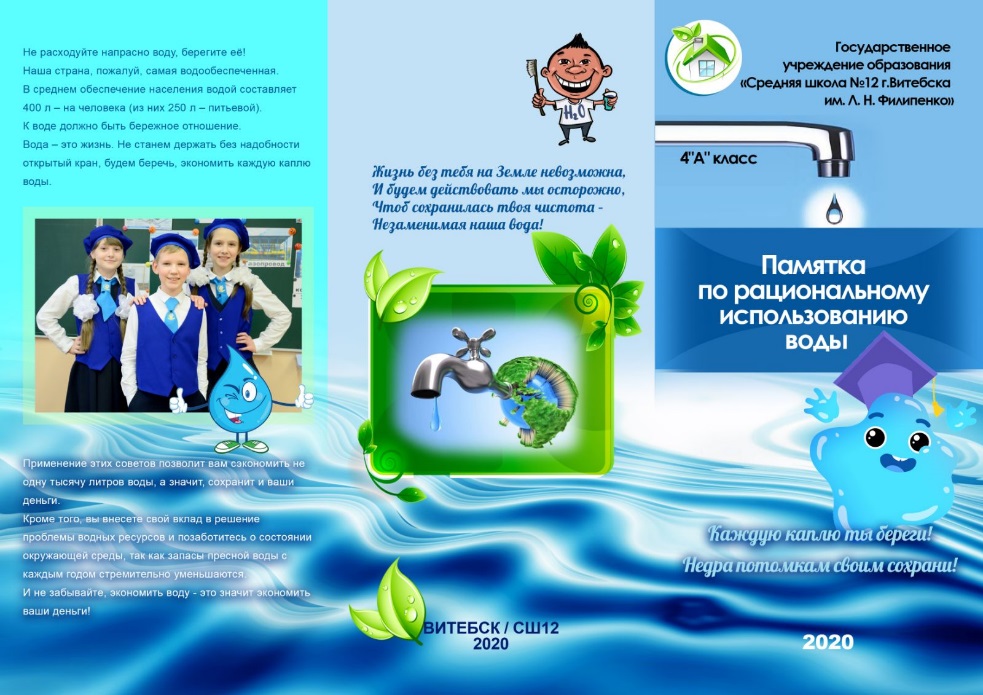 Придерживаясь этих советов вы сможете сэкономить огромное количество воды.   